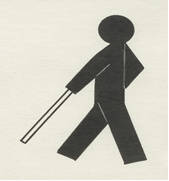 ПОЛОЖЕНИЕ О ПРОВЕДЕНИИежегодной республиканской социально-культурной акции «ДНИ БЕЛОЙ ТРОСТИ» в Республике Коми I. Общие положенияНастоящее положение определяет цели и задачи республиканской социально-культурной акции «Дни белой трости» (далее Акция), которая проходит с 15 октября (Международный день белой трости) по 3 декабря (Международный день инвалидов) в Республике Коми.Организатором Акции являются ГБУ РК «Специальная библиотека для слепых Республики Коми им. Луи Брайля» (далее библиотека) и Коми региональная организация Всероссийского общества слепых (далее Коми РО ВОС). В акции могут принимать участие: республиканские и муниципальные библиотеки; общественные, коммерческие и  некоммерческие  организации; государственные структуры; образовательные учреждения всех типов; средства массовой информации, а также все, кто разделяет принципы и идеи гуманного отношения и уважения к лицам с нарушениями зрения.2. Цели и задачи 2.1. Основные цели и задачи проведения  Акции:привлечение внимания общественности и государственных структур к проблемам инвалидов по зрению; содействие реабилитации инвалидов по зрению и интеграции их в общество;содействие распространению гуманных социокультурных ценностей;стимулирование людей с ограниченными возможностями к активной творческой жизни;привлечение в Коми РО ВОС инвалидов по зрению, в библиотеку – потенциальных пользователей;создание положительного имиджа организаций;реклама.Принципы Добровольность – добровольный выбор, отражающий личные взгляды и позиции;Открытость – информирование о проведении акции населения, обмен опытом между участниками;Ответственность – я отвечаю за то, что делаю;Актуальность – я делаю то, что важно и значимо.4. Порядок проведения4.1. Библиотека и Коми РО ВОС обеспечивают проведение мероприятий с привлечением местных организаций Коми РО ВОС, специалистов публичных библиотек, содействующих социокультурной реабилитации инвалидов по зрению и продвижению интегрированного библиотечного обслуживания этой категории населения. 4.2. Библиотека и Коми РО ВОС самостоятельно определяют форму и сроки проведения данной Акции с учетом своих финансовых и других возможностей. 5. Программа5.1. Библиотека принимает планы проведения акции от всех заинтересованных учреждений культуры и составляет совместную Программу мероприятий.5.2. В рамках Акции предлагаются следующие  культурно-массовые мероприятия: уроки понимания инвалидности; концертные программы; театрализованные представления; встречи с писателями, поэтами и музыкантами; встречи с ветеранами и другими замечательными людьми; встречи с социальными работниками, врачами; проведение конкурсов письма и чтения по системе Брайля; мастер-классы; круглые столы; лекции; открытые заседания клубов; интеллектуальные игры; книжные выставки; выставки рукодельных творческих работ читателей библиотеки; другие мероприятия культурно-просветительного характера.6. Порядок финансированияФинансирование осуществляется за счет средств республиканского бюджета и внебюджетных источников с привлечением сторонних организаций и физических лиц, оказывающих спонсорскую помощь.